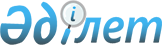 О внесении изменений в решение Байдибекского районного маслихата от 23 декабря 2016 года № 11/58 "О районном бюджете на 2017-2019 годы"
					
			С истёкшим сроком
			
			
		
					Решение Байдибекского районного маслихата Южно-Казахстанской области от 8 декабря 2017 года № 22/123. Зарегистрировано Департаментом юстиции Южно-Казахстанской области 14 декабря 2017 года № 4316. Срок действия решения - до 1 января 2018 года      В соответствии с пунктом 5 статьи 109 Бюджетного кодекса Республики Казахстан от 4 декабря 2008 года, подпунктом 1) пункта 1 статьи 6 Закона Республики Казахстан от 23 января 2001 года "О местном государственном управлении и самоуправлении в Республике Казахстан" и решением Южно-Казахстанского областного маслихата от 30 ноября 2017 года № 17/205-VI "О внесении изменений и дополнения в решение Южно-Казахстанского областного маслихата от 9 декабря 2016 года № 8/74-VІ "Об областном бюджете на 2017-2019 годы", зарегистрированного в Реестре государственной регистрации нормативных правовых актов за № 4287, Байдибекский районный маслихат РЕШИЛ:

      1. Внести в решение Байдибекского районного маслихата от 23 декабря 2016 года № 11/58 "О районном бюджете на 2017-2019 годы" (зарегистрированного в Реестре государственной регистрации нормативных правовых актов за № 3942, опубликовано 10 января 2017 года в газете "Шаян" и 10 января 2017 года в Эталонном контрольном банке нормативных правовых актов Республики Казахстан в электронном виде) следующие изменения:

      пункт 1 изложить в новой редакции:

      "1. Утвердить районный бюджет Байдибекского района на 2017-2019 годы, согласно приложениям 1, 2 и 3 соответственно, в том числе на 2017 год в следующих объемах:

      1) доходы - 15 248 566 тысяч тенге, в том числе по:

      налоговым поступлениям – 644 077 тысяч тенге;

      неналоговым поступлениям – 27 600 тысяч тенге;

      поступления от продажи основного капитала – 5 038 тысяч тенге;

      поступлениям трансфертов – 14 571 851 тысяч тенге;

      2) затраты – 15 293 169 тысяч тенге;

      3) чистое бюджетное кредитование – 54 653 тысяч тенге, в том числе:

      бюджетные кредиты – 85 087 тысяч тенге;

      погашение бюджетных кредитов – 30 434 тысяч тенге;

      4) сальдо по операциям с финансовыми активами – 0, в том числе:

      приобретение финансовых активов – 0;

      поступления от продажи финансовых активов государства – 0;

      5) дефицит бюджета – - 99 256 тысяч тенге;

      6) финансирование дефицита бюджета – 99 256 тысяч тенге, в том числе:

      поступления займов – 85 087 тысяч тенге;

      погашение займов – 30 434 тысяч тенге;

      используемые остатки бюджетных средств – 44 603 тысяч тенге.".

      Приложения 1, 6, 7 к указанному решению изложить в новой редакции согласно приложениям 1, 2, 3 к настоящему решению.

      2. Госдарственному учреждению "Аппарат Байдибекского районного маслихата" в установленном законадательством Республики Казахстан порядке обеспечить:

      1) государственную регистрацию настоящего решения в территориальном органе юстиции;

      2) в течение десяти календарных дней со дня государственной регистрации настоящего решения маслихата направление его копии в бумажном и электронном виде на казахском и русском языках в Республиканское государственное предприятие на правое хозяйственного ведения "Республиканский центр правовой информации" для официального опубликования и включения в Эталонный контрольный банк нормативных правовых актов Республики Казахстан;

      3) в течение календарных дней после государственной регистрации настоящего решения направление его копии на официальное опубликование в периодические печатные издания, распространяемых на территории Байдибекского района;

      4) размещение настоящего решения на интернет-ресурсе Байдибекского районного маслихата после его официального опубликования.

      3. Настоящее решение вводится в действие с 1 января 2017 года.

 Районный бюджет на 2017 год Перечень бюджетных программ каждого сельского округа финансируемого из бюджета района на 2017 год Распределение трансфертов сельским округам на 2017 год органам местного самоуправления
					© 2012. РГП на ПХВ «Институт законодательства и правовой информации Республики Казахстан» Министерства юстиции Республики Казахстан
				
      Председатель сессии

      районного маслихата:

О. Кадиров

      Секретарь районного маслихата:

М. Нахипбеков
Приложение 1 к решению
Байдибекского районного
маслихата от 8 декабря
2017 года № 22/123Приложение 1 к решению
Байдибекского районного
маслихата от 23 декабря
2016 года № 11/58Категория 

Категория 

Категория 

Категория 

Сумма, тысяч тенге

Класс

Класс

Класс

Сумма, тысяч тенге

Подкласс

Подкласс

Сумма, тысяч тенге

Наименование

Сумма, тысяч тенге

1

1

1

2

3

1. Доходы

15 248 566

1

Налоговые поступления

644077

01

Подоходный налог

271163

2

Индивидуальный подоходный налог

271163

03

Социальный налог

197515

1

Социальный налог

197515

04

Hалоги на собственность

127811

1

Hалоги на имущество

83001

3

Земельный налог

5049

4

Hалог на транспортные средства

36690

5

Единый земельный налог

3071

05

Внутренние налоги на товары, работы и услуги

16421

2

Акцизы

3638

3

Поступления за использование природных и других ресурсов

4047

4

Сборы за ведение предпринимательской и профессиональной деятельности

8736

07

Прочие налоги

23906

1

Прочие налоги

23906

08

Обязательные платежи, взимаемые за совершение юридически значимых действий и (или) выдачу документов уполномоченными на то государственными органами или должностными лицами

7261

1

Государственная пошлина

7261

2

Неналоговые поступления

27600

01

Доходы от государственной собственности

6570

1

Поступления части чистого дохода государственных предприятий

264

5

Доходы от аренды имущества, находящегося в государственной собственности

3308

7

Вознаграждение по кредитам, выданным из государственного бюджета

2998

04

Штрафы, пени, санкции, взыскания, налагаемые государственными учреждениями, финансируемыми из государственного бюджета, а также содержащимися и финансируемыми из бюджета (сметы расходов) Национального Банка Республики Казахстан

1095

1

Штрафы, пени, санкции, взыскания, налагаемые государственными учреждениями, финансируемыми из государственного бюджета, а также содержащимися и финансируемыми из бюджета (сметы расходов) Национального Банка Республики Казахстан, за исключением поступлений от организаций нефтяного сектора

 1095

06

Прочие неналоговые поступления

19935

1

Прочие неналоговые поступления

19935

3

Поступления от продажи основного капитала

5038

01

Продажа государственного имущества, закрепленного за государственными учреждениями

420

1

Продажа государственного имущества, закрепленного за государственными учреждениями

420

03

Продажа земли и нематериальных активов

4618

1

Продажа земли

4618

4

Поступления трансфертов 

14 571 851

02

Трансферты из вышестоящих органов государственного управления

14 571 851

2

Трансферты из областного бюджета

14 571 851

Функциональная группа 

Функциональная группа 

Функциональная группа 

Функциональная группа 

Функциональная группа 

Сумма, тысяч тенге

Функциональная подгруппа

Функциональная подгруппа

Функциональная подгруппа

Функциональная подгруппа

Сумма, тысяч тенге

Администратор бюджетных программ

Администратор бюджетных программ

Администратор бюджетных программ

Сумма, тысяч тенге

Программа

Программа

Сумма, тысяч тенге

Наименование 

Сумма, тысяч тенге

2. Затраты

15293169

01

Государственные услуги общего характера

437630

1

Представительные, исполнительные и другие органы, выполняющие общие функции государственного управления

375170

112

Аппарат маслихата района (города областного значения)

 29943

001

Услуги по обеспечению деятельности маслихата района (города областного значения)

 20378

003

Капитальные расходы государственного органа

9565

122

Аппарат акима района (города областного значения)

103351

001

Услуги по обеспечению деятельности акима района (города областного значения)

92532

003

Капитальные расходы государственного органа

10819

123

Аппарат акима района в городе, города районного значения, поселка, села, сельского округа

241876

001

Услуги по обеспечению деятельности акима района в городе, города районного значения, поселка, села, сельского округа

197848

022

Капитальные расходы государственного органа

8218

032

Капитальные расходы подведомственных государственных учреждений и организаций

35810

2

Финансовая деятельность

5317

459

Отдел экономики и финансов района (города областного значения)

214

010

Приватизация, управление коммунальным имуществом, постприватизационная деятельность и регулирование споров, связанных с этим

214

489

Отдел государственных активов и закупок района (города областного значения)

5103

001

Услуги по реализации государственной политики в области управления государственных активов и закупок на местном уровне

2833

003

Капитальные расходы государственного органа

2270

9

Прочие государственные услуги общего характера

57143

458

Отдел жилищно-коммунального хозяйства, пассажирского транспорта и автомобильных дорог района (города областного значения)

27479

001

Услуги по реализации государственной политики на местном уровне в области жилищно-коммунального хозяйства, пассажирского транспорта и автомобильных дорог 

27109

013

Капитальные расходы государственного органа

370

459

Отдел экономики и финансов района (города областного значения)

29664

001

Услуги по реализации государственной политики в области формирования и развития экономической политики, государственного планирования, исполнения бюджета и управления коммунальной собственностью района (города областного значения)

28090

015

Капитальные расходы государственного органа

1574

02

Оборона

35121

1

Военные нужды

10233

122

Аппарат акима района (города областного значения)

10233

005

Мероприятия в рамках исполнения всеобщей воинской обязанности

 10233

2

Организация работы по чрезвычайным ситуациям

24888

122

Аппарат акима района (города областного значения)

24888

006

Предупреждение и ликвидация чрезвычайных ситуаций масштаба района (города областного значения)

22224

007

Мероприятия по профилактике и тушению степных пожаров районного (городского) масштаба, а также пожаров в населенных пунктах, в которых не созданы органы государственной противопожарной службы

2664

04

Образование

 7140889

1

Дошкольное воспитание и обучение

754487

123

Аппарат акима района в городе, города районного значения, поселка, села, сельского округа

500314

004

Обеспечение деятельности организаций дошкольного воспитания и обучения

27897

041

Реализация государственного образовательного заказа в дошкольных организациях образования

472417

464

Отдел образования района (города областного значения)

254173

040

Реализация государственного образовательного заказа в дошкольных организациях образования

254173

2

Начальное, основное среднее и общее среднее образование

6038723

464

Отдел образования района (города областного значения)

4601305

003

Общеобразовательное обучение

4475993

006

Дополнительное образование для детей

125312

472

Отдел строительства, архитектуры и градостроительства района (города областного значения)

1437418

022

Строительство и реконструкция объектов начального, основного среднего и общего среднего образования

1437418

9

Прочие услуги в области образования

347679

464

Отдел образования района (города областного значения)

347679

001

Услуги по реализации государственной политики на местном уровне в области образования 

14141

005

Приобретение и доставка учебников, учебно-методических комплексов для государственных учреждений образования района (города областного значения)

133262

015

Ежемесячные выплаты денежных средств опекунам (попечителям) на содержание ребенка-сироты (детей-сирот), и ребенка (детей), оставшегося без попечения родителей

9029

067

Капитальные расходы подведомственных государственных учреждений и организаций

191247

06

Социальная помощь и социальное обеспечение

709412

1

Социальное обеспечение

 307474

451

Отдел занятости и социальных программ района (города областного значения)

304758

005

Государственная адресная социальная помощь

325

016

Государственные пособия на детей до 18 лет

84392

025

Внедрение обусловленной денежной помощи по проекту Өрлеу

220041

464

Отдел образования района (города областного значения)

2716

030

Содержание ребенка (детей), переданного патронатным воспитателям

2716

2

Социальная помощь

360847

451

Отдел занятости и социальных программ района (города областного значения)

360847

002

Программа занятости

149636

004

Оказание социальной помощи на приобретение топлива специалистам здравоохранения, образования, социального обеспечения, культуры, спорта и ветеринарии в сельской местности в соответствии с законодательством Республики Казахстан

15636

007

Социальная помощь отдельным категориям нуждающихся граждан по решениям местных представительных органов

29581

010

Материальное обеспечение детей-инвалидов, воспитывающихся и обучающихся на дому

2083

014

Оказание социальной помощи нуждающимся гражданам на дому

49487

017

Обеспечение нуждающихся инвалидов обязательными гигиеническими средствами и предоставление услуг специалистами жестового языка, индивидуальными помощниками в соответствии с индивидуальной программой реабилитации инвалида

88637

023

Обеспечение деятельности центров занятости населения

25787

9

Прочие услуги в области социальной помощи и социального обеспечения

41091

451

Отдел занятости и социальных программ района (города областного значения)

41091

001

Услуги по реализации государственной политики на местном уровне в области обеспечения занятости и реализации социальных программ для населения

33061

011

Оплата услуг по зачислению, выплате и доставке пособий и других социальных выплат

3529

021

Капитальные расходы государственного органа

4501

07

Жилищно-коммунальное хозяйство

2644197

1

Жилищное хозяйство

795694

472

Отдел строительства, архитектуры и градостроительства района (города областного значения)

795694

003

Проектирование и (или) строительство, реконструкция жилья коммунального жилищного фонда

185934

004

Проектирование, развитие и (или) обустройство инженерно-коммуникационной инфраструктуры

609760

2

Коммунальное хозяйство

1628221

458

Отдел жилищно-коммунального хозяйства, пассажирского транспорта и автомобильных дорог района (города областного значения)

1628221

012

Функционирование системы водоснабжения и водоотведения

145265

028

Развитие коммунального хозяйства

234754

048

Развитие благоустройства городов и населенных пунктов

109852

058

Развитие системы водоснабжения и водоотведения в сельских населенных пунктах

1138350

3

Благоустройство населенных пунктов

220282

458

Отдел жилищно-коммунального хозяйства, пассажирского транспорта и автомобильных дорог района (города областного значения)

220282

015

Освещение улиц в населенных пунктах

11551

016

Обеспечение санитарии населенных пунктов

22831

018

Благоустройство и озеленение населенных пунктов

185900

08

Культура, спорт, туризм и информационное пространство

640987

1

Деятельность в области культуры

313389

455

Отдел культуры и развития языков района (города областного значения)

176881

003

Поддержка культурно-досуговой работы

174246

009

Обеспечение сохранности историко - культурного наследия и доступа к ним

2635

472

Отдел строительства, архитектуры и градостроительства района (города областного значения)

136508

011

Развитие объектов культуры

136508

2

Спорт

189699

465

Отдел физической культуры и спорта района (города областного значения)

183250

001

Услуги по реализации государственной политики на местном уровне в сфере физической культуры и спорта

6341

004

Капитальные расходы государственного органа

250

005

Развитие массового спорта и национальных видов спорта 

167011

006

Проведение спортивных соревнований на районном (города областного значения) уровне

3894

007

Подготовка и участие членов сборных команд района (города областного значения) по различным видам спорта на областных спортивных соревнованиях

4467

032

Капитальные расходы подведомственных государственных учреждений и организаций

1287

472

Отдел строительства, архитектуры и градостроительства района (города областного значения)

6449

008

Развитие объектов спорта и туризма

6449

3

Информационное пространство

66145

455

Отдел культуры и развития языков района (города областного значения)

48168

006

Функционирование районных (городских) библиотек

46418

007

Развитие государственного языка и других языков народа Казахстана

1750

456

Отдел внутренней политики района (города областного значения)

17977

002

Услуги по проведению государственной информационной политики

17977

9

Прочие услуги по организации культуры, спорта, туризма и информационного пространства

 71754

455

Отдел культуры и развития языков района (города областного значения)

34689

001

Услуги по реализации государственной политики на местном уровне в области развития языков и культуры

8308

010

Капитальные расходы государственного органа

258

032

Капитальные расходы подведомственных государственных учреждений и организаций

26123

456

Отдел внутренней политики района (города областного значения)

37065

001

Услуги по реализации государственной политики на местном уровне в области информации, укрепления государственности и формирования социального оптимизма граждан

19211

003

Реализация мероприятий в сфере молодежной политики

15401

006

Капитальные расходы государственного органа

335

032

Капитальные расходы подведомственных государственных учреждений и организаций

2118

09

Топливно-энергетический комплекс и недропользование

2386195

9

Прочие услуги в области топливно-энергетического комплекса и недропользования

2386195

458

Отдел жилищно-коммунального хозяйства, пассажирского транспорта и автомобильных дорог района (города областного значения)

2386195

036

Развитие газотранспортной системы 

2386195

10

Сельское, водное, лесное, рыбное хозяйство, особо охраняемые природные территории, охрана окружающей среды и животного мира, земельные отношения

362444

1

Сельское хозяйство

332707

462

Земельно-хозяйственное устройство населенных пунктов

36381

001

Услуги по реализации государственной политики на местном уровне в сфере сельского хозяйства

32919

006

Капитальные расходы государственного органа

475

032

Капитальные расходы подведомственных государственных учреждений и организаций

2987

472

Отдел строительства, архитектуры и градостроительства района (города областного значения)

13700

010

Развитие объектов сельского хозяйства

13700

473

Отдел ветеринарии района (города областного значения)

282626

001

Услуги по реализации государственной политики на местном уровне в сфере ветеринарии

13871

003

Капитальные расходы государственного органа

 1696

007

Организация отлова и уничтожения бродячих собак и кошек

2878

008

Возмещение владельцам стоимости изымаемых и уничтожаемых больных животных, продуктов и сырья животного происхождения

1890

009

Проведение ветеринарных мероприятий по энзоотическим болезням животных

28198

011

Проведение противоэпизоотических мероприятий

234093

6

Земельные отношения

12754

463

Отдел земельных отношений района (города областного значения)

12754

001

Услуги по реализации государственной политики в области регулирования земельных отношений на территории района (города областного значения)

1963

002

Работы по переводу сельскохозяйственных угодий из одного вида в другой

3803

003

Земельно-хозяйственное устройство населенных пунктов

6803

007

Капитальные расходы государственного органа

185

10

9

Прочие услуги в области сельского, водного, лесного, рыбного хозяйства, охраны окружающей среды и земельных отношений

16983

10

9

459

Отдел экономики и финансов района (города областного значения)

 16983

10

9

462

099

Реализация мер по оказанию социальной поддержки специалистов

 16983

11

Промышленность, архитектурная, градостроительная и строительная деятельность

46604

2

Архитектурная, градостроительная и строительная деятельность

46604

472

Отдел строительства, архитектуры и градостроительства района (города областного значения)

46604

001

Услуги по реализации государственной политики в области строительства, архитектуры и градостроительства на местном уровне

20097

013

Разработка схем градостроительного развития территории района, генеральных планов городов районного (областного) значения, поселков и иных сельских населенных пунктов

25256

015

Капитальные расходы государственного органа

1251

12

Транспорт и коммуникации

741880

1

Автомобильный транспорт

741880

458

Отдел жилищно-коммунального хозяйства, пассажирского транспорта и автомобильных дорог района (города областного значения)

741880

023

Обеспечение функционирования автомобильных дорог

18840

045

Капитальный и средний ремонт автомобильных дорог районного значения и улиц населенных пунктов

723040

13

Прочие

37974

3

Поддержка предпринимательской деятельности и защита конкуренции

12096

469

Отдел предпринимательства района (города областного значения)

12096

001

Услуги по реализации государственной политики на местном уровне в области развития предпринимательства и промышленности 

11486

004

Капитальные расходы государственного органа

610

9

Прочие

25878

458

Отдел жилищно-коммунального хозяйства, пассажирского транспорта и автомобильных дорог района (города областного значения)

24998

040

Реализация мер по содействию экономическому развитию регионов в рамках Программы развития регионов до 2020 года

24998

459

Отдел экономики и финансов района (города областного значения)

880

012

Резерв местного исполнительного органа района (города областного значения)

880

14

Обслуживание долга

35

1

Обслуживание долга

35

459

Отдел экономики и финансов района (города областного значения)

35

021

Обслуживание долга местных исполнительных органов по выплате вознаграждений и иных платежей по займам из областного бюджета

35

15

Трансферты

109801

1

Трансферты

109801

459

Отдел экономики и финансов района (города областного значения)

109801

006

Возврат неиспользованных (недоиспользованных) целевых трансфертов

31040

024

Целевые текущие трансферты из нижестоящего бюджета на компенсацию потерь вышестоящего бюджета в связи с изменением законодательства

22209

051

Трансферты органам местного самоуправления 

55987

054

Возврат сумм неиспользованных (недоиспользованных) целевых трансфертов, выделенных из республиканского бюджета за счет целевого трансферта из Национального фонда Республики Казахстан

565

3. Чистое бюджетное кредитование

54653

Функциональная группа

Функциональная группа

Функциональная группа

Функциональная группа

Функциональная группа

Сумма, тысяч тенге

Функциональная подгруппа

Функциональная подгруппа

Функциональная подгруппа

Функциональная подгруппа

Сумма, тысяч тенге

Администратор бюджетных программ

Администратор бюджетных программ

Администратор бюджетных программ

Сумма, тысяч тенге

Программа

Программа

Сумма, тысяч тенге

Наименование

Сумма, тысяч тенге

Бюджетные кредиты

85087

10

Сельское, водное, лесное, рыбное хозяйство, особо охраняемые природные территории, охрана окружающей среды и животного мира, земельные отношения

85087

1

Сельское хозяйство

85087

459

Отдел экономики и финансов района (города областного значения)

85087

018

Бюджетные кредиты для реализации мер социальной поддержки специалистов

85087

Категория

Категория

Категория

Категория

Категория

Сумма, тысяч тенге

Класс

Класс

Класс

Класс

Сумма, тысяч тенге

Подкласс

Подкласс

Подкласс

Сумма, тысяч тенге

Специфика

Специфика

Сумма, тысяч тенге

Наименование

Погашение бюджетных кредитов

30434

5

Погашение бюджетных кредитов

30434

01

Погашение бюджетных кредитов

30434

1

Погашение бюджетных кредитов, выданных из государственного бюджета

30434

13

Погашение бюджетных кредитов, выданных из местного бюджета физическим лицам

30434

4. Сальдо по операциям с финансовыми активами

0

Функциональная группа

Функциональная группа

Функциональная группа

Функциональная группа

Функциональная группа

Сумма, тысяч тенге

Функциональная подгруппа

Функциональная подгруппа

Функциональная подгруппа

Функциональная подгруппа

Сумма, тысяч тенге

Администратор бюджетных программ

Администратор бюджетных программ

Администратор бюджетных программ

Сумма, тысяч тенге

Программа

Программа

Сумма, тысяч тенге

Наименование

Сумма, тысяч тенге

Приобретение финансовых активов 

0

Категория

Категория

Категория

Категория

Категория

Сумма, тысяч тенге

Класс

Класс

Класс

Класс

Сумма, тысяч тенге

Подкласс

Подкласс

Подкласс

Сумма, тысяч тенге

Специфика

Специфика

Сумма, тысяч тенге

Наименование

Поступления от продажи финансовых активов государства 

0

5. Дефицит (профицит) бюджета

-99256

6. Финансирование дефицита (использование профицита) бюджета

99256

Категория

Категория

Категория

Категория

Категория

Сумма, тысяч тенге

Класс

Класс

Класс

Класс

Сумма, тысяч тенге

Подкласс

Подкласс

Подкласс

Сумма, тысяч тенге

Специфика

Специфика

Сумма, тысяч тенге

Наименование

Поступление займов

85087

7

Поступления займов

85087

01

Внутренние государственные займы

85087

02

Договоры займа

85087

03

Займы, получаемые местным исполнительным органом района (города областного значения)

85087

Функциональная группа

Функциональная группа

Функциональная группа

Функциональная группа

Функциональная группа

Сумма, тысяч тенге

Функциональная подгруппа

Функциональная подгруппа

Функциональная подгруппа

Функциональная подгруппа

Сумма, тысяч тенге

Администратор бюджетных программ

Администратор бюджетных программ

Администратор бюджетных программ

Сумма, тысяч тенге

Программа

Программа

Сумма, тысяч тенге

Наименование 

Сумма, тысяч тенге

16

Погашение займов

30434

1

Погашение займов

30434

459

Отдел экономики и финансов района (города областного значения)

30434

005

Погашение долга местного исполнительного органа перед вышестоящим бюджетом

30434

Категория

Категория

Категория

Категория

Категория

Сумма, тысяч тенге

Класс

Класс

Класс

Класс

Сумма, тысяч тенге

Подкласс

Подкласс

Подкласс

Сумма, тысяч тенге

Специфика

Специфика

Сумма, тысяч тенге

Наименование

8

Используемые остатки бюджетных средств

44603

01

Остатки бюджетных средств

44603

1

Свободные остатки бюджетных средств

44603

01

Свободные остатки бюджетных средств

44603

Приложение 2 к решению
Байдибекского районного
маслихата от 8 декабря
2017 года № 22/123Приложение 6 к решению
Байдибекского районного
маслихата от 23 декабря
2016 года № 11/58Функциональная группа

Функциональная группа

Функциональная группа

Функциональная группа

Наименование 

Функциональная подгруппа

Функциональная подгруппа

Функциональная подгруппа

Функциональная подгруппа

Администратор бюджетных программ

Администратор бюджетных программ

Администратор бюджетных программ

Программа

Программа

II. Затраты

Алгабасский сельский округ

01

Государственные услуги общего характера

1

Представительные, исполнительные и другие органы, выполняющие общие функции государственного управления

123

Аппарат акима района в городе, города районного значения, поселка, села, сельского округа

001

Услуги по обеспечению деятельности акима района в городе, города районного значения, поселка, села, сельского округа

022

Капитальные расходы государственного органа

032

Капитальные расходы подведомственных государственных учреждений и организаций

04

Образование

1

Дошкольное воспитание и обучение

123

Аппарат акима района в городе, города районного значения, поселка, села, сельского округа

041

Реализация государственного образовательного заказа в дошкольных организациях образования

Агыбетский сельский округ

01

Государственные услуги общего характера

1

Представительные, исполнительные и другие органы, выполняющие общие функции государственного управления

123

Аппарат акима района в городе, города районного значения, поселка, села, сельского округа

001

Услуги по обеспечению деятельности акима района в городе, города районного значения, поселка, села, сельского округа

022

Капитальные расходы государственного органа

032

Капитальные расходы подведомственных государственных учреждений и организаций

04

Образование

1

Дошкольное воспитание и обучение

123

Аппарат акима района в городе, города районного значения, поселка, села, сельского округа

004

Обеспечение деятельности организаций дошкольного воспитания и обучения

041

Реализация государственного образовательного заказа в дошкольных организациях образования

Алмалинский сельский округ

01

Государственные услуги общего характера

1

Представительные, исполнительные и другие органы, выполняющие общие функции государственного управления

123

Аппарат акима района в городе, города районного значения, поселка, села, сельского округа

001

Услуги по обеспечению деятельности акима района в городе, города районного значения, поселка, села, сельского округа

022

Капитальные расходы государственного органа

Акбастауский сельский округ

01

Государственные услуги общего характера

1

Представительные, исполнительные и другие органы, выполняющие общие функции государственного управления

123

Аппарат акима района в городе, города районного значения, поселка, села, сельского округа

001

Услуги по обеспечению деятельности акима района в городе, города районного значения, поселка, села, сельского округа

022

Капитальные расходы государственного органа

032

Капитальные расходы подведомственных государственных учреждений и организаций

04

Образование

1

Дошкольное воспитание и обучение

123

Аппарат акима района в городе, города районного значения, поселка, села, сельского округа

041

Реализация государственного образовательного заказа в дошкольных организациях образования

Боралдайский сельский округ

01

Государственные услуги общего характера

1

Представительные, исполнительные и другие органы, выполняющие общие функции государственного управления

123

Аппарат акима района в городе, города районного значения, поселка, села, сельского округа

001

Услуги по обеспечению деятельности акима района в городе, города районного значения, поселка, села, сельского округа

022

Капитальные расходы государственного органа

032

Капитальные расходы подведомственных государственных учреждений и организаций

04

Образование

1

Дошкольное воспитание и обучение

123

Аппарат акима района в городе, города районного значения, поселка, села, сельского округа

004

Обеспечение деятельности организаций дошкольного воспитания и обучения

041

Реализация государственного образовательного заказа в дошкольных организациях образования

Борлысайский сельский округ

01

Государственные услуги общего характера

1

Представительные, исполнительные и другие органы, выполняющие общие функции государственного управления

123

Аппарат акима района в городе, города районного значения, поселка, села, сельского округа

001

Услуги по обеспечению деятельности акима района в городе, города районного значения, поселка, села, сельского округа

022

Капитальные расходы государственного органа

Богенский сельский округ

01

Государственные услуги общего характера

1

Представительные, исполнительные и другие органы, выполняющие общие функции государственного управления

123

Аппарат акима района в городе, города районного значения, поселка, села, сельского округа

001

Услуги по обеспечению деятельности акима района в городе, города районного значения, поселка, села, сельского округа

022

Капитальные расходы государственного органа

Жамбылский сельский округ

01

Государственные услуги общего характера

1

Представительные, исполнительные и другие органы, выполняющие общие функции государственного управления

123

Аппарат акима района в городе, города районного значения, поселка, села, сельского округа

001

Услуги по обеспечению деятельности акима района в городе, города районного значения, поселка, села, сельского округа

022

Капитальные расходы государственного органа

032

Капитальные расходы подведомственных государственных учреждений и организаций

04

Образование

1

Дошкольное воспитание и обучение

123

Аппарат акима района в городе, города районного значения, поселка, села, сельского округа

041

Реализация государственного образовательного заказа в дошкольных организациях образования

Коктерекский сельский округ

01

Государственные услуги общего характера

1

Представительные, исполнительные и другие органы, выполняющие общие функции государственного управления

123

Аппарат акима района в городе, города районного значения, поселка, села, сельского округа

001

Услуги по обеспечению деятельности акима района в городе, города районного значения, поселка, села, сельского округа

022

Капитальные расходы государственного органа

032

Капитальные расходы подведомственных государственных учреждений и организаций

04

Образование

1

Дошкольное воспитание и обучение

123

Аппарат акима района в городе, города районного значения, поселка, села, сельского округа

041

Реализация государственного образовательного заказа в дошкольных организациях образования

Мынбулакский сельский округ

01

Государственные услуги общего характера

1

Представительные, исполнительные и другие органы, выполняющие общие функции государственного управления

123

Аппарат акима района в городе, города районного значения, поселка, села, сельского округа

001

Услуги по обеспечению деятельности акима района в городе, города районного значения, поселка, села, сельского округа

022

Капитальные расходы государственного органа

032

Капитальные расходы подведомственных государственных учреждений и организаций

04

Образование

1

Дошкольное воспитание и обучение

123

Аппарат акима района в городе, города районного значения, поселка, села, сельского округа

004

Обеспечение деятельности организаций дошкольного воспитания и обучения

041

Реализация государственного образовательного заказа в дошкольных организациях образования

Шаянский сельский округ

01

Государственные услуги общего характера

1

Представительные, исполнительные и другие органы, выполняющие общие функции государственного управления

123

Аппарат акима района в городе, города районного значения, поселка, села, сельского округа

001

Услуги по обеспечению деятельности акима района в городе, города районного значения, поселка, села, сельского округа

022

Капитальные расходы государственного органа

032

Капитальные расходы подведомственных государственных учреждений и организаций

04

Образование

1

Дошкольное воспитание и обучение

123

Аппарат акима района в городе, города районного значения, поселка, села, сельского округа

004

Обеспечение деятельности организаций дошкольного воспитания и обучения

041

Реализация государственного образовательного заказа в дошкольных организациях образования

Приложение 3 к решению
Байдибекского районного
маслихата от 8 декабря
2017 года № 22/123Приложение 7 к решению
Байдибекского районного
маслихата от 23 декабря
2016 года № 11/58№

Наименование сельского округа

Трансферты сумма (тыс тенге)

Итого

55 987,0

1

Аппарат акима сельского округа Алгабас

3 997,0

2

Аппарат акима сельского округа Агыбет

2 125,0

3

Аппарат акима сельского округа Алмалы

2 601,0

4

Аппарат акима сельского округа Акбастау

4 570,0

5

Аппарат акима сельского округа Боралдай

9 792,0

6

Аппарат акима сельского округа Борлысай

1 825,0

7

Аппарат акима сельского округа Боген

5 536,0

8

Аппарат акима сельского округа Жамбыл

3 451,0

9

Аппарат акима сельского округа Коктерек

3 417,0

10

Аппарат акима сельского округа Мынбулак

3 707,0

11

Аппарат акима сельского округа Шаян

14 966,0

